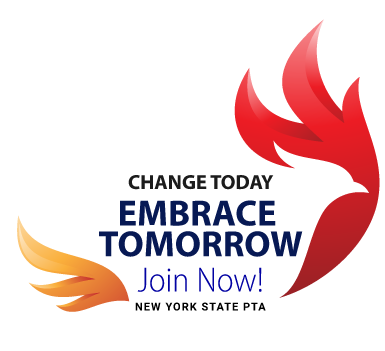 ❑   Enclosed is our 2019-2020 Total Membership Dues - $__________ (Make checks payable to the add your unit name here or send exact cash) 
Note: All returned checks will be assessed a fee.  You can edit and use this as the backside of your form or delete entirelyFill in PTA NAME HERE needs YOUR support!  How can you help?
Join – Donate – VolunteerPTA members can save money on purchases like movie tickets, sporting events, concerts, dining out and more. Check out the growing list of benefits on the NYS PTA website at https://nyspta.org/home/membership/member-benefits/❑    Please add me to the Master Volunteer list We will email you throughout the year with information and volunteer opportunities as they arise.  The goal is to keep you informed on current school events and opportunities.  By signing up, there is no obligation to help and you can be removed from the list at any time. WHY PTA?Your child benefits when you get involved with the PTA. Your membership dues and donations help fund PTA programs and events that are not available through the regular (add School Name) school budget.  Some examples are:EVENTS/PROGRAMS (Customize by listing what your PTA provides to the school or delete section)FUNDRAISING /DONATIONS (Customize by listing Fundraisers or ways the member can donate or delete section)__________________________________________________________________
MEMBERSHIP FORMS ARE DUE BY fill in date, 2019Questions?  Contact fill in contact information
THANK YOU for joining! Your membership and support
will ensure that this will be a fabulous year!MEMBER INFORMATION (Please print clearly)1st MEMBER NAME - $ add your dues amount hereEMAIL (for eCard)PHONE MOBILE (for text reminders)ADDITIONAL FAMILY MEMBER NAME - $ add amountEMAIL (for eCard)PHONE MOBILE (for text reminders)STUDENT MEMBER NAME - $ add amountEMAIL (for eCard)TEACHER GRADESTUDENT MEMBER NAME - $ add amountEMAIL (for eCard)TEACHER GRADEMEMBER BENEFITSVOLUNTEERFor PTA Use Only:Check #_________ Ck Date _____Cash _____  Amount $__________Date Received_________________Receipt # ___________________For PTA Use Only:Check #_________ Ck Date _____Cash _____  Amount $__________Date Received_________________Receipt # ___________________